UNIVERZITA PALACKÉHO V OLOMOUCIPedagogická fakulta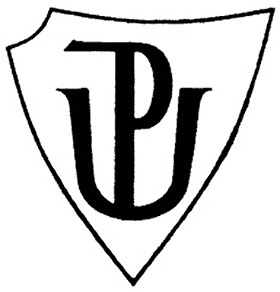 SEMINÁRNÍ PRÁCEDidaktika mateřského jazyka – didaktická pomůckaKateřina Šulová3. ročník2017/2018Metodický listAktivita 1Název: DominoTřída: 3. třídaTéma: příbuzná slova ke slovům vyjmenovanýmPopis činnosti: Žáci dostanou do dvojice kartičky domina. Ke slovům přiřazují správně jinou kartičku s i, í, y, ý.Aktivita 2Třída: 3. třídaTéma: určování vyjmenovaných slov ke slovům příbuznýmPopis činnosti: Každý žák dostane 1 (nebo více) kartičku se slovem příbuzným k vyjmenovaným slovům. Má za úkol říct, ke kterému vyjmenovanému slovu je příbuzné dané slovo na kartičce.Aktivita 3Třída: 3. třídaTéma: určování slovních druhůPopis činnosti: Každý žák dostane 1 (nebo více) kartičku se slovem. Dále určí, k jakému slovního druhu slovo patří. 